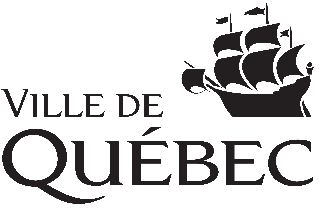 Dates de dépôt : 15 mars, 15 juin, 15 septembre, 15 décembreCourriel de dépôt : SoutienFinancierCadre@ville.quebec.qc.caLes demandes transmises peuvent l’être pour des activités de formation à venir ou ayant eu lieu depuis le 1er janvier de l’année en cours pour autant que l’organisme soit en mesure de transmettre la (les) preuve(s) d’inscription.Dates de dépôt : 15 mars, 15 juin, 15 septembre, 15 décembreCourriel de dépôt : SoutienFinancierCadre@ville.quebec.qc.caPour renseignements supplémentaires, veuillez contacter votre répondant à la Ville.IMPORTANT : Notez que par souci d’équité, aucun délai ne sera accordé.SECTION 1 – IDENTIFICATION DU DEMANDEURSECTION 1 – IDENTIFICATION DU DEMANDEURSECTION 1 – IDENTIFICATION DU DEMANDEURNom de l’organismeNom de l’organismeNom de l’organismeCoordonnées de la personne responsable de la demandeCoordonnées de la personne responsable de la demandeCoordonnées de la personne responsable de la demandeNom de famillePrénomFonctionNuméro de téléphoneNuméro de cellulaireCourrielMission de l’organismeMission de l’organismeMission de l’organismeSECTION 2 – IDENTIFICATION DE L’ACTIVITÉ DE PERFECTIONNEMENTSECTION 2 – IDENTIFICATION DE L’ACTIVITÉ DE PERFECTIONNEMENTSECTION 2 – IDENTIFICATION DE L’ACTIVITÉ DE PERFECTIONNEMENTTitre de l’activité de perfectionnementTitre de l’activité de perfectionnementTitre de l’activité de perfectionnementHyperlien de l’activité de perfectionnement sur le site Internet du fournisseur cibléSi aucun hyperlien n’est disponible, fournir un document de présentation de l’activité préparé par le fournisseur ciblé.Hyperlien de l’activité de perfectionnement sur le site Internet du fournisseur cibléSi aucun hyperlien n’est disponible, fournir un document de présentation de l’activité préparé par le fournisseur ciblé.Hyperlien de l’activité de perfectionnement sur le site Internet du fournisseur cibléSi aucun hyperlien n’est disponible, fournir un document de présentation de l’activité préparé par le fournisseur ciblé.Date prévue de l’activitéDate prévue de l’activitéDate prévue de l’activitéCoût de l’activité par personne (avant taxes)Coût de l’activité par personne (avant taxes)Coût de l’activité par personne (avant taxes)Nombre d’employés ou de bénévoles inscritsNombre d’employés ou de bénévoles inscritsNombre d’employés ou de bénévoles inscritsSECTION 3 – DESCRIPTION DE L’ACTIVITÉ DE PERFECTIONNEMENTSECTION 3 – DESCRIPTION DE L’ACTIVITÉ DE PERFECTIONNEMENTSECTION 3 – DESCRIPTION DE L’ACTIVITÉ DE PERFECTIONNEMENTSECTION 3 – DESCRIPTION DE L’ACTIVITÉ DE PERFECTIONNEMENTSECTION 3 – DESCRIPTION DE L’ACTIVITÉ DE PERFECTIONNEMENTSECTION 3 – DESCRIPTION DE L’ACTIVITÉ DE PERFECTIONNEMENTQuels sont les objectifs et les thèmes de cette activité de perfectionnement?Quels sont les objectifs et les thèmes de cette activité de perfectionnement?Quels sont les objectifs et les thèmes de cette activité de perfectionnement?Quels sont les objectifs et les thèmes de cette activité de perfectionnement?Quels sont les objectifs et les thèmes de cette activité de perfectionnement?Quels sont les objectifs et les thèmes de cette activité de perfectionnement?En quoi l’activité de perfectionnement est-elle directement en lien avec le domaine d’intervention de l’organisme? En quoi l’activité de perfectionnement est-elle directement en lien avec le domaine d’intervention de l’organisme? En quoi l’activité de perfectionnement est-elle directement en lien avec le domaine d’intervention de l’organisme? En quoi l’activité de perfectionnement est-elle directement en lien avec le domaine d’intervention de l’organisme? En quoi l’activité de perfectionnement est-elle directement en lien avec le domaine d’intervention de l’organisme? En quoi l’activité de perfectionnement est-elle directement en lien avec le domaine d’intervention de l’organisme? En quoi l’activité de perfectionnement offerte aux employés ou aux bénévoles contribuera-t-elle au maintien ou à l’amélioration de la qualité de service aux citoyens? En quoi l’activité de perfectionnement offerte aux employés ou aux bénévoles contribuera-t-elle au maintien ou à l’amélioration de la qualité de service aux citoyens? En quoi l’activité de perfectionnement offerte aux employés ou aux bénévoles contribuera-t-elle au maintien ou à l’amélioration de la qualité de service aux citoyens? En quoi l’activité de perfectionnement offerte aux employés ou aux bénévoles contribuera-t-elle au maintien ou à l’amélioration de la qualité de service aux citoyens? En quoi l’activité de perfectionnement offerte aux employés ou aux bénévoles contribuera-t-elle au maintien ou à l’amélioration de la qualité de service aux citoyens? En quoi l’activité de perfectionnement offerte aux employés ou aux bénévoles contribuera-t-elle au maintien ou à l’amélioration de la qualité de service aux citoyens? SECTION 4 – DOCUMENTS À JOINDRE À LA DEMANDESECTION 4 – DOCUMENTS À JOINDRE À LA DEMANDESECTION 4 – DOCUMENTS À JOINDRE À LA DEMANDESECTION 4 – DOCUMENTS À JOINDRE À LA DEMANDESECTION 4 – DOCUMENTS À JOINDRE À LA DEMANDECochez les documents accompagnant la demandeCochez les documents accompagnant la demandeCochez les documents accompagnant la demandeCochez les documents accompagnant la demandeCochez les documents accompagnant la demandeLe présent formulaire de demandeLe présent formulaire de demandeLe présent formulaire de demandeLe présent formulaire de demandeSi applicable : Document de présentation préparé par le fournisseur ciblé présentant le détail et les coûts de l’activité de perfectionnement. Si applicable : Document de présentation préparé par le fournisseur ciblé présentant le détail et les coûts de l’activité de perfectionnement. Si applicable : Document de présentation préparé par le fournisseur ciblé présentant le détail et les coûts de l’activité de perfectionnement. Si applicable : Document de présentation préparé par le fournisseur ciblé présentant le détail et les coûts de l’activité de perfectionnement. La preuve d’inscription des personnes employées ou bénévoles concernées par cette demandeLa preuve d’inscription des personnes employées ou bénévoles concernées par cette demandeLa preuve d’inscription des personnes employées ou bénévoles concernées par cette demandeLa preuve d’inscription des personnes employées ou bénévoles concernées par cette demandeRésolution attestant que le demandeur agit à titre de représentant de l’organisme et qu’il est autorisé par le conseil d’administration à déposer une demande de soutien financier à la Ville de Québec au nom de l’organisme.Résolution attestant que le demandeur agit à titre de représentant de l’organisme et qu’il est autorisé par le conseil d’administration à déposer une demande de soutien financier à la Ville de Québec au nom de l’organisme.Résolution attestant que le demandeur agit à titre de représentant de l’organisme et qu’il est autorisé par le conseil d’administration à déposer une demande de soutien financier à la Ville de Québec au nom de l’organisme.Résolution attestant que le demandeur agit à titre de représentant de l’organisme et qu’il est autorisé par le conseil d’administration à déposer une demande de soutien financier à la Ville de Québec au nom de l’organisme.SECTION 5 –ENGAGEMENTS DE L’ORGANISMESECTION 5 –ENGAGEMENTS DE L’ORGANISMESECTION 5 –ENGAGEMENTS DE L’ORGANISMESECTION 5 –ENGAGEMENTS DE L’ORGANISMESECTION 5 –ENGAGEMENTS DE L’ORGANISMECochez les engagements Cochez les engagements Cochez les engagements Cochez les engagements Cochez les engagements Je m’engage à :Aviser mon répondant à la Ville de toute modification concernant la nature de l’activité de perfectionnement ou en lien à la participation d’employés ou de bénévoles à celle-ci ou si l’activité est interrompue ou ne peut se réaliser;Utiliser la subvention aux fins pour lesquelles elle a été accordée;Je m’engage à :Aviser mon répondant à la Ville de toute modification concernant la nature de l’activité de perfectionnement ou en lien à la participation d’employés ou de bénévoles à celle-ci ou si l’activité est interrompue ou ne peut se réaliser;Utiliser la subvention aux fins pour lesquelles elle a été accordée;Je m’engage à :Aviser mon répondant à la Ville de toute modification concernant la nature de l’activité de perfectionnement ou en lien à la participation d’employés ou de bénévoles à celle-ci ou si l’activité est interrompue ou ne peut se réaliser;Utiliser la subvention aux fins pour lesquelles elle a été accordée;Je m’engage à :Aviser mon répondant à la Ville de toute modification concernant la nature de l’activité de perfectionnement ou en lien à la participation d’employés ou de bénévoles à celle-ci ou si l’activité est interrompue ou ne peut se réaliser;Utiliser la subvention aux fins pour lesquelles elle a été accordée;Je certifie que les renseignements fournis à l’appui de la présente demande de soutien financier sont exacts et complets.Je certifie que les renseignements fournis à l’appui de la présente demande de soutien financier sont exacts et complets.Je certifie que les renseignements fournis à l’appui de la présente demande de soutien financier sont exacts et complets.Je certifie que les renseignements fournis à l’appui de la présente demande de soutien financier sont exacts et complets.Signature du représentant autorisé